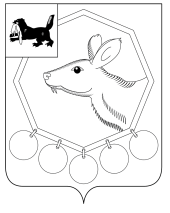 ДУМАмуниципального образования «Баяндаевский район»Иркутской областиРЕШЕНИЕот _28 марта 2013 года Об отчете мэра Баяндаевского района  об итогах социально- экономического развития МО «Баяндаевский район» за 2012г.	Заслушав отчет мэра МО «Баяндаевский район» Табинаева А.П. «Об итогах социально- экономического развития муниципального образования «Баяндаевский район» за 2012 год и задачах на 2013 год», руководствуясь ст.ст. 27,29,47 Устава МО «Баяндаевский район».ДУМА РЕШИЛА:Итоги социально- экономического развития МО «Баяндаевский район» за 2012год признать удовлетворительными. Отчет мэра МО «Баяндаевский район» «Об итогах социально- экономического развития муниципального образования «Баяндаевский район» за 2012 год и задачах на 2013 год» принять к сведению. Настоящее решение опубликовать в районной газете Заря», на официальном сайте МО «Баяндаевский район» в информационно- телекоммуникационной сети «Интернет».Председатель Думы муниципального образования «Баяндаевский район»Здышов В.И.                                                                        Мэр муниципального образования                                                                                            «Баяндаевский район»                                                                                           Табинаев А.П.с. Баяндайот29 марта 2013_№_37/1Отчет о социально-экономическом развитии  муниципального образования «Баяндаевский район» за 2012 г. Сельское хозяйство.На территории района сельскохозяйственной деятельностью по состоянию на 1 января 2013 года занимаются 9 сельскохозяйственных предприятий, 13 СППССК, 68 КФХ и 4071 ЛПХ.На 01 января 2013 г. в Баяндаевском районе в хозяйствах всех форм собственности по данным статистики содержится 23616 гол. КРС, что на 1,3 % больше уровня прошлого года, в том числе коров  11470 гол. Поголовье свиней увеличилось за год на 101,5 %, овец на 5,4 %, лошадей на 14 %. В среднем на  одно  ЛПХ приходится 5 гол. КРС. Наиболее стабильно  идет увеличение поголовья скота и производство сельскохозяйственной продукции в крестьянских (фермерских) хозяйствах. Рост поголовья КРС составил 49%, производство молока выросло на 25,7%, мяса на 36%. Связано это с тем, что крестьянско - фермерские хозяйства в основном созданы по семейному принципу, и в них на порядок выше ответственность, отношению к труду, высокая технологическая дисциплина, выше производительность труда.В рамках реализации программы «Поддержка начинающих фермеров Иркутской области на период 2012-2014 годы» победителями конкурсного отбора на право получения гранта были признаны следующие главы крестьянских (фермерских) хозяйств: Зданович А.А., Романенко Н.В., Ланин Ф.А.По реализация проекта «Семейная животноводческая ферма» в 2013 году  планируется участие 5 КФХ. 	Фактически посеяно 5293 га, что больше чем в 2011 году на 1610 га или  на 44%, 1413 га однолетних трав, 19 га картофеля. Под посев 2013 года в районе подготовлено 3962 га паров.(113% к плану). Заготовлено  сена всех видов более 14 тыс. тонн, что в 2,1 раза больше прошлого года, заложено 3,4 тыс.тонн сенажа. Урожайность многолетних трав составила 12 ц/га. Зерна намолочено 8291 тонна в весе после доработки, средняя урожайность 15,7 ц/га, на отдельных массивах достигала более 35 ц/га. Вспахано 1700 га зяби. Под посев 2013 года в районе засыпано 1180 тонн семян зерновых культур, что составляет 87,7 % от потребности.Благодаря слаженной работе кооперативов, закупом молока и мяса охвачена вся территория района. В 2012 году было закуплено  4463 тонны молока, мяса 458 тонн, рост объемов закупа составил по молоку 41%, по мясу 29,4%. Всего закуплено продукции на сумму 129,9 млн.руб.Кооперативы участвуют  в инвестиционных проектах. В результате их реализации в 2011-2012 г.г. приобретена следующая техника: 4 единицы кормозаготовительных комплекса, 4 специализированных автомобиля для транспортировки молока. Также кооперативами за счет собственных средств приобретены 4 специализированных автомобиля, 5 грузовых автомобиля .Министерством сельского хозяйства Иркутской области за 2012 год сельхозтоваропроизводителям Баяндаевского района, согласно Порядка предоставления субсидий на поддержку сельскохозяйственного производства, выплачено 104,860 млн. рублей.Потребительский рынок.На территории района действует 107объекта потребительского рынка.По итогам  2012 года общий объем розничного товарооборота по району составил 301,8  млн.руб. или 100% к соответствующему периоду прошлого года. Основной объем торговой деятельности формирует Баяндаевское сельпо.Рост розничного товарооборота обеспечен за счет устойчивой системы товарооборота, повышением покупательской способности населения, а также ростом цен.Малый бизнес.Малое предпринимательство  района представлено предприятиями строительства, торговли и обрабатывающим производством.  В районе на 01.01.2013 года насчитывается  19 ООО и 1 ОАО в сфере торговли алкогольной продукции, 1 производственно-строительный кооператив, 133 индивидуальных предпринимателя.  Основная деятельность предпринимателей – розничная торговля, сельское хозяйство, заготовка и переработка древесины, бытовые услуги. На малых предприятиях занято 14 % от общей численности занятых в экономике района. Выручка от реализации товаров, продукции, работ и услуг малыми предприятиями  составила 187,575 млн. руб., что на 4,3% меньше аналогичного показателя предыдущего года. Доля малых предприятий в объеме реализованной продукции, работ, услуг составила 34,1 %. Преобладающая часть общей выручки малых предприятий приходится на предприятия торговли. В рамках реализации мероприятий долгосрочной  целевой программы «Поддержка и развитие малого и среднего предпринимательства в Иркутской области» на 2011-2012 годы, муниципальной целевой программы «Поддержка и развитие малого и среднего предпринимательства в МО «Баяндаевский район» на 2009 - 2012 гг.» два  начинающих предпринимателя получили гранты в размере 160 тыс.руб. и 155,8  тыс. руб.  на открытие собственного дела.  Проведен  конкурс «Лучшее предприятие общественного питания» на территории Баяндаевского района.  По результатам проведенного конкурса лучшим предприятием общественного питания признано кафе «Радуга».Инвестиционная деятельность.На 01 января 2013 года сумма инвестиций составила 55,739 млн. рублей, что на 114,8% выше чем в аналогичном периоде. Это строительство угольной котельной МБОУ «Загатуйская СОШ», реконструкция котельной и прокладка инженерных сетей МБОУ «Хатар- Хадайская СОШ», капитальный ремонт системы отопления МБОУ «Половинская СОШ», проектно- сметная документация: по строительству Тургеневской СОШ, детского комбината;   реализация проекта «Строительство этнографического музея»,По  долгосрочной целевой программе "Социальное развитие села Иркутской области на 2011-2014 годы": произведен  капитальный ремонт здания Дома народного творчества с. Ользоны муниципального образования «Ользоны» (из областного бюджета выделено 26192,0 тыс.руб.);Социальная сфера.Социальная сфера МО «Баяндаевский район» представлена системой образования, здравоохранения и культурой.ОбразованиеВ районную систему образования входят: 1 основная средняя школа, 13 средних школ, в них 5 филиалов НОШ (начальные школы реорганизованы в структурные подразделения средних ОУ), 14 дошкольных  учреждения и 2 учреждения дополнительного образования. В них обучается и воспитывается 1608 учащихся (156 класс-комплектов) и 452 дошкольников. Выделяются средства на горячее питание из местного бюджета – 586,04 тыс. руб. в лагерях дневного пребывания отдохнуло 1340 детей. На проведение оздоровительной компании выделено 2170,71 тыс. руб., в т.ч. за счет местного бюджета 21,71 тыс. руб. По программе «Развитие системы образования МО «Баяндаевский район»» приобретены диспансеры, мебель для школьных столовых на сумму 323,75 тыс. руб. В рамках программы «Одаренные дети» были оплачены расходы на участие в региональном фестивале Белорусской культуры в г. Томск-35 тыс. руб., международных играх «Дети Азии» -15тыс. руб., конкурсе рисунков по линии прокуратуры – 15 тыс. руб.Проведены культурно - массовые мероприятия: «Учитель года», «Фестиваль художественной самодеятельности» среди учащихся, прием мэра  одаренных детей, августовская конференция педработников района.Согласно постановления администрации Иркутской области от 27.02.2008 г. № 35-ПА «О единовременном денежном пособии молодым специалистам в общеобразовательных учреждениях» 5 учителей получили пособие,  также по целевой программе обозначены проблемы и направления о ежегодном выделении средств на приобретение жилья для молодых специалистов, ремонт учительских квартир, подъёмные в форме материальной поддержки из районного  бюджета. 2 молодых педагога – выпускники вузов этого года получили премию Губернатора 1 млн. руб.В то же время следует отметить,  что есть незакрытые вакансии по ряду предметов как математика, информатика, физика, английский язык - по данным предметам часы ведут совместители. ЗдравоохранениеМедицинская сеть Баяндаевского района представлена следующими структурными подразделениями: 21 фельдшерско- акушерским пунктом, 4 сельскими врачебными амбулаториями, Хоготовской и Ользоновской участковыми больницами и Центральной районной больницей. В 2012 году было 3 случая младенческой смертности, причина смерти – множественные пороки развития, внезапная смерть ребенка. Показатель младенческой смертности на 1000 родившихся живыми равен 11,5. Смертности среди детей до 18 лет не было.При анализе общей смертности основные причины таковы:1 место – заболевания сердечно-сосудистой системы -83 чел.(53,5%)2 место – злокачественные новообразования – 24 (15,5%)3 место – травмы, отравления, несчастные случаи – 24 (15,5%)4 место – болезни органов дыхания– 9 (5,8%)Среди травм, несчастных случаев – 6 суицид, что составляет 5,2 на 10000 населения. В трудоспособном возрасте умерло 45 человек, показатель равен 65,8. Зарегистрирован один случай материнской смертности, роды в Окружном перинатальном центре. Общая заболеваемость населения равна 738,7 на 1000 населения и существенно не изменилась. Среди социально- значимых заболеваний остается проблема туберкулеза, хотя заболеваемость по сравнению с прошлым годом снизилась. Коечный фонд Баяндаевской ЦРБ составляет 94 коек круглосуточного пребывания, в т.ч. 20 коек в Ользоновской и Хоготовской участковых больницах, 74 коек в районной больнице,  5 коек дневного пребывания в терапевтическом отделении, 2 дневные в гинекологическом, 10 дневных в участковых больницах. Выполнение плана койко-дней за  2012 г. 90,7%, средняя длительность лечения 8,4 дня. Пролечено всего 3067 больных на круглосуточных койках и 435 на койках дневного пребывания, проведено ими 26028 и 3931 койко-дней. По поликлинике: общее количество посещений по району, включая врачебные амбулатории и участковые больницы 92137, при этом выполнение плана посещений на 89,6%. Число посещений на одного жителя 7,9, функция врачебной должности 3685,5.Показатель обеспеченности врачами 28,6 на 10 тыс. населения, по Иркутской области 41,9, средними медицинскими работниками 94,5 и 94,4 соответственно. Для улучшения обеспеченности больницы врачебными кадрами разработана программа «Медицинские кадры Баяндаевского района на 2010-2012гг.» программа утверждена Думой Баяндаевского района.В октябре 2012 года получена бессрочная лицензия на медицинскую деятельность на все структурные подразделения Баяндаевской ЦРБ. Продолжается строительство второй очереди больничного комплекса.КультураВ течение года были проведены следующие районные мероприятия:-  «Презентация обрядов бурятского народа», в рамках празднования «Сагаалган». По итогам конкурса победителем признан народный фольклорный коллектив «Ургы» (МО «Нагалык»). - «Бурятская кухня». Победу в конкурсе одержали представители  МО «Кырма», отличившиеся в дополнение к богатому столу ярким приветствием гостей под аккомпанемент чанзы. - «Почетная семья» и «Бурятская народная песня».  Конкурс «Почетная семья» проводилась по 3 номинациям - «многодетная семья», «приемная семья», «молодая семья». Конкурс «Бурятская народная песня» проводилась по 5 возрастным номинациям.- «Елка Мэра» для детей – инвалидов и детей без попечительства родителей. Вручено 110 подарков, проведена работа по привлечению спонсорской помощи.Приняли участие в областном конкурсе «Краса Байкала» (г. Иркутск 3 марта 2012г) на сцене драматического театра им. Вампилова. Честь  Баяндаевского района отстаивала ученица 10 класса Баяндаевской СОШ им. М.Б. Убодоева – Зоя Мантатова, и была отмечена дипломом и призами.Бурятский фольклорный коллектив «Баян дайда» и поэт – улигершин Тарас Манданов приняли достойное  участие в 10-м Международном фестивале «Алтаргана 2012».  Поэт - улигершин Тарас Манданов занял 2-е место в конкурсе улигершинов, в исполнении одической поэзии. В конкурсе фольклорных коллективов «Один день бурята» фольклорный коллектив «Баян дайда» занял 9-е место  из 27 коллективов.	На Всероссийском фестивале национальных культур «Содружество-2012» в , г. Владимир Московской области вокально-хореографический ансамбль «Галхан» (с. Бадагуй, МО «Гаханы») занял третье место в номинации «Народный танец».Финансы.	По данным  финансового управления администрации МО «Баяндаевский район» за  2012 год объем доходов в консолидированный местный бюджет составил 429382,8 тыс.руб. или 99,8 %  годового назначения, расходов 431582,3 тыс.руб. или 99,0 % от годового объема расходов.	Собственных доходов получено 31963,7 тыс. руб. В общей величине собственных доходов наибольший удельный вес составляют: налог на доходы физических лиц (61,5 %), налоги на совокупный доход (10 %), штрафы, санкции, возмещение ущерба  (5 %).Обеспеченность собственными доходами местного бюджета на душу населения за 2012 год  – 2833,58 руб., что на 30,7% больше аналогичного периода прошлого года.Уровень жизни населения.Демографическая ситуация	По состоянию на 1 января 2012 года численность постоянного населения Баяндаевского района  по данным отдела статистики составила  11279 чел. 	Демографическая ситуация за 2012 год характеризовалась следующими данными:	По итогам 2012 года число родившихся составило 265 человек  и превышает число умерших на 107 человек.	Миграция населения: число выбывших составило 393 человек и превышает число прибывших на 127 человек.Рынок труда. Занятость населенияЧисленность экономически активного населения  по данным районного центра занятости на 1 января 2013 года составила  7037 или 62,4 % от общей численности населения районаУровень зарегистрированной безработицы на 01.01.2013г. составил  2,3 %, что  на 0,2% меньше по сравнению с аналогичным периодом 2011г.Отслеживание динамики уровня заработной платы показывает, что за  2012 год средняя заработная плата работников, занятых в экономике составила 13392,6 руб., в сравнении с соответствующим периодом прошлого года увеличение составило 134,3 %.Доля населения, имеющего доходы ниже прожиточного минимума составила 42,5 % от численности всего населения района или 4797 чел. Наибольшую долю в численности низкодоходного населения занимают неполные, одинокие семьи, временно не работающие  и дети.